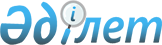 "Жеке және заңды тұлғалардың азаматтық, қызметтік қаруының әрбір бірлігін тіркеу және қайта тіркеу" мемлекеттік қызмет стандартын бекіту туралы
					
			Күшін жойған
			
			
		
					Қазақстан Республикасы Үкіметінің 2009 жылғы 26 қазандағы N 1668 Қаулысы. Күші жойылды - Қазақстан Республикасы Үкіметінің 2014 жылғы 5 наурыздағы № 190 қаулысымен      Ескерту. Күші жойылды - ҚР Үкіметінің 05.03.2014 № 190 қаулысымен (алғашқы ресми жарияланған күнінен кейін күнтізбелік он күн өткен соң қолданысқа енгізіледі).

      Ескерту. Тақырыпқа өзгерту енгізілді - ҚР Үкіметінің 2010.10.21 № 1091 (алғашқы ресми жарияланған күнінен бастап күнтізбелік он күн өткен соң қолданысқа енгізіледі) Қаулысымен.      2008 жылғы 4 желтоқсандағы Қазақстан Республикасы Бюджет кодексінің 34-бабының 2-тармағына және «Әкімшілік рәсімдер туралы» Қазақстан Республикасының 2000 жылғы 27 қарашадағы Заңының 9-1, 15-2-баптарына сәйкес Қазақстан Республикасының Үкіметі ҚАУЛЫ ЕТЕДІ:

      Ескерту. Кіріспеге өзгерту енгізілді - ҚР Үкіметінің 2010.10.21 № 1091 (алғашқы ресми жарияланған күнінен бастап күнтізбелік он күн өткен соң қолданысқа енгізіледі), 2011.02.10 N 114 (алғашқы ресми жарияланған күнінен бастап күнтізбелік он күн өткен соң қолданысқа енгізіледі) Қаулыларымен.



      1. Қоса беріліп отырған "Жеке және заңды тұлғалардың азаматтық, қызметтік қаруының әрбір бірлігін тіркеу және қайта тіркеу" мемлекеттік қызмет стандарты бекітілсін.

      Ескерту. 1-тармаққа өзгерту енгізілді - ҚР Үкіметінің 2010.10.21 № 1091 (алғашқы ресми жарияланған күнінен бастап күнтізбелік он күн өткен соң қолданысқа енгізіледі) Қаулысымен.



      2. Осы қаулы алғаш рет ресми жарияланғаннан кейін күнтізбелік он күн өткен соң қолданысқа енгізіледі.      Қазақстан Республикасының

      Премьер-Министрі                                    К. МәсімовҚазақстан Республикасы 

Үкіметінің       

2009 жылғы 26 қазандағы 

N 1668 қаулысымен   

бекітілген        

"Жеке және заңды тұлғалардың азаматтық, қызметтік қаруының

әрбір бірлігін тіркеу және қайта тіркеу"

мемлекеттік қызмет стандарты      Ескерту. Мем.қызмет стандарты жаңа редакцияда - ҚР Үкіметінің 2010.10.21 № 1091 (алғашқы ресми жарияланған күнінен бастап күнтізбелік он күн өткен соң қолданысқа енгізіледі) Қаулысымен. 1. Жалпы ережелер

      1. Мемлекеттік қызметті осы стандартқа 1-қосымшада көрсетілген мекен жайлар бойынша Қазақстан Республикасы Ішкі істер министрлігінің, облыстардың, Астана, Алматы қалаларының және көліктегі ішкі істер департаменттерінің, қалалық, аудандық ішкі істер органдарының лицензия-рұқсат беру жүйесінің бөліністері (бұдан әрі - ЛРЖ бөліністері) көрсетеді.

      Ескерту. 1-тармаққа өзгерту енгізілді - ҚР Үкіметінің 2011.02.10 N 114 (алғашқы ресми жарияланған күнінен бастап күнтізбелік он күн өткен соң қолданысқа енгізіледі) Қаулысымен.



      2. Мемлекеттік қызмет көрсету нысаны: автоматтандырылмаған.



      3. «Жеке және заңды тұлғалардың азаматтық, қызметтік қаруының әр бірлігін тіркеу және қайта тіркеу» мемлекеттік қызметі «Жекелеген қару түрлерінің айналымына мемлекеттік бақылау жасау туралы» 1998 жылғы 30 желтоқсандағы Қазақстан Республикасы Заңының 14-бабы 2-тармағының және 15-бабы 2-тармағының, Қазақстан Республикасы Үкіметінің 2000 жылғы 3 тамыздағы № 1176 қаулысымен бекітілген Қазақстан Республикасындағы қару мен оның патрондары айналымының ережесі негізінде көрсетіледі.



      4. Мемлекеттік қызмет көрсету тәртібі және қажетті құжаттар, сондай-ақ оларды толтыру үлгілері туралы толық ақпарат Ішкі істер министрлігінің (бұдан әрі - ІІМ), облыстардың, Алматы және Астана қалалары ішкі істер департаменттерінің (бұдан әрі - ІІД) www.mvd.kz Иитернет - ресурсының «Ішкі істер органдарының қызметі туралы» бөлімінде орналастырылған, олардың тізбесі осы стандартқа 1-қосымшада, сондай-ақ ресми ақпарат көздері мен ЛРЖ бөліністеріндегі стенділерде орналастырылған.



      5. Мемлекеттік қызмет көрсетуді аяқтау нысаны: жеке тұлғаға қаруды сақтауға немесе сақтауға және алып жүруге, заңды тұлғаға қаруды сақтауға берілген рұқсат қағаз не қызмет көрсетуден бас тарту туралы дәлелді жауап болып табылады.

      Ескерту. 5-тармаққа өзгерту енгізілді - ҚР Үкіметінің 2011.02.10 N 114 (алғашқы ресми жарияланған күнінен бастап күнтізбелік он күн өткен соң қолданысқа енгізіледі) Қаулысымен.



      6. Мемлекеттік қызмет:



      1) 18 жасқа толған Қазақстан Республикасының азаматтары мен шетелдіктерге;



      2) ерекше жарғылық міндеттері бар заңды тұлғалардың қызметкерлеріне;



      3) 19 жасқа толған күзет қызметі субъектілерінің қызметкерлеріне;



      4) ерекше жарғылық міндеттері бар заңды тұлғаларға;



      5) Қазақстан Республикасы ішкі істер органдарының мамандандырылған күзет қызметі бөліністерін қоспағанда, күзет қызметімен айналысуға лицензиялары бар субъектілерге;



      6) спорт ұйымдарына (бұдан әрі - өтініш берушілер) көрсетіледі.

      Ескерту. 6-тармаққа өзгеріс енгізілді - ҚР Үкіметінің 2011.07.01 № 751 (2012.01.22 бастап қолданысқа енгізіледі) Қаулысымен.



      7. Мемлекеттік қызмет көрсету мерзімі:



      1) мемлекеттік қызмет көрсету мерзімі тұтынушы осы стандарттың 11-тармағында айқындалған қажетті құжаттарды тапсырған және ішкі істер органдарында олар тіркелген сәттен бастап:



      өзге де субъектілерден, лауазымды адамдардан ақпарат алуды не жергілікті жерге шыға отырып тексеруді қажет етпейтін жеке және (немесе) заңды тұлғаның өтінішін қарау кезінде күнтізбелік он бес күнді;



      өзге де субъектілерден, лауазымды адамдардан ақпарат алуды не жергілікті жерге шыға отырып, тексеруді қажет ететін жеке және  (немесе) заңды тұлғаның өтінішін қарау кезінде күнтізбелік отыз күнді құрайды;



      2) қажетті құжаттарды тапсырған кезде кезек күтуге берілетін ең ұзақ уақыт 30 минуттан аспайды;



      3) қажетті құжаттарды тапсырған кезде тұтынушыға қызмет көрсетуге берілетін ең ұзақ уақыт 30 минуттан аспайды;



      4) қаруды сақтауға, сақтауға немесе алып жүруге рұқсат алу кезінде берілетін ең ұзақ уақыт 30 минуттан аспайды.



      8. Мемлекеттік қызмет көрсеткені үшін «Салық және бюджетке төленетін басқа да міндетті төлемдер туралы» (2001 жылғы 12 маусымдағы № 209 Салық кодексі) Қазақстан Республикасы Кодексінің 540-бабына сәйкес мемлекеттік баж алынады, ол жеке және заңды тұлғалардың азаматтық және қызметтік қаруының әр бірлігін тіркеу және  қайта тіркеу үшін (суық аңшы, сигналдық, жас ағызатын немесе тітіркендіргіш заттармен оқталған механикалық шашыртқылар, аэрозольдік және басқа да құрылғылар, ұңғы энергиясы 7,5 Дж аспайтын және калибрі 4,5 мм дейінгі пневматикалық қаруларды қоспағанда) мемлекеттік алым төлеу күні белгіленген айлық есептік көрсеткіштің 10 пайызын құрайды.



      Мемлекеттік баж Қазақстан Республикасының банк мекемелері арқылы төленеді, олар төлемнің мөлшері мен төленген күнін растайтын түбіртек береді.



      9. ЛРЖ бөліністерінде сатып алуға рұқсат және тіркеу (қайта тіркеу) мәселелері бойынша азаматтар мен ұйымдардың өкілдерін қабылдау әр дүйсенбі және бейсенбі күндері сағат 9-00—ден бастап 18-00-ге дейін, түскі үзіліс 13-00-ден 14-30-ға дейін және айына екі рет демалыс күндері сағат 9-00-ден 13-00-ге дейін жүзеге асырылады.



      Қабылдау кезек бойынша, алдын ала жазылусыз және жеделдетіп қызмет көрсетусіз жүргізіледі.

      Ескерту. 9-тармаққа өзгерту енгізілді - ҚР Үкіметінің 2011.02.10 N 114 (алғашқы ресми жарияланған күнінен бастап күнтізбелік он күн өткен соң қолданысқа енгізіледі) Қаулысымен.



      10. ЛРЖ бөліністерінің үй-жайлары ғимараттың бірінші қабатында орналасады, ішкі істер органдарының (бұдан әрі - ИО) басқа бөлімшелерінен бөлек, дене мүмкіндіктері шектелген адамдарға арналған пандустары бар кіретін есігі болады. Күту залы, құжаттарды толтыратын орындары қажетті құжаттар тізбесі және оларды толтыру үлгілері, жеке және заңды тұлғалардың азаматтық және қызметтік қаруының әр бірлігін тіркеу және қайта тіркеу мәселелерін реттейтін, сондай-ақ лицензия-рұқсат беру жүйесінің ережесін бұзғаны үшін жауапкершілік туралы ескертпе берілетін нормативтік құқықтық актілердің үзінділері (үзінді-көшірмелері) бар стенділермен жабдықталады. 

2. Мемлекеттік қызмет көрсету тәртібі

      11. Қажетті құжаттар мен талаптар тізбесі:



      1) Қазақстан Республикасы Үкіметінің 2000 жылғы 3 тамыздағы № 1176 қаулысымен бекітілген Қазақстан Республикасындағы қару мен оның патрондары айналымының ережесі (бұдан әрі - Ереже) талаптарына сәйкес сатып алынған азаматтық қаруды тіркеу (оны сақтауға немесе сақтауға және алып жүруге рұқсат алу) үшін Қазақстан Республикасының азаматы аумақтығы бойынша ІІО, ІІД-ге:



      3x4 см мөлшеріндегі екі фотосуретті;



      қаруды тіркегені (қайта тіркегені) және қаруды сақтауға немесе сақтау мен алып жүруге рұқсат беру үшін мемлекеттік бажды төлегені туралы түбіртектер;



      қаруды сатып алу көзін көрсететін құжатты (рұқсаттың немесе өтініштің телнұсқасын);



      қаруды дүкеннен алғаш рет сатып алу кезінде және одан кейінгі әрбір 5 жылда ІІО-да қайта тіркеу кезінде сатып алынған шолақ аңшы қаруынан оқты және гильзаларды бақылау мақсатында атып көру туралы актіні ұсынады.



      Өзін-өзі қорғауға арналған ұзын тегіс ұңғылы атыс қаруы, оның ішінде жарақат салатын патрондары бар қару денсаулық сақтау саласындағы уәкілетті органның тиісті нормаларына сәйкес аңшылық куәлігі болмай-ақ, оны алып жүру құқығынсыз тіркеледі.



      Қарулы күштердің, басқа да әскерлер мен әскери құралымдардың әскери қызметшілері, арнайы органдардың арнаулы атағы бар қызметкерлері азаматтық қаруды тіркеуі (оны сақтауға немесе сақтау мен алынып жүруге рұқсат алуы) үшін қаруды иеленуге денсаулық сақтау саласындағы уәкілетті орган белгілеген қарсы айғақтардың жоқ екені туралы медициналық қорытынды талап етілмейді.



      Қазақстан Республикасының аумағында кемінде бір жыл мерзімге тұру үшін ішкі істер органдарында белгіленген тәртіппен тіркелген шетелдіктер газды тапаншалар мен револьверлерді, ұңғысыз атыс қаруын, электр қаруын өздері азаматтары болып табылатын - мемлекеттердің дипломатиялық өкілдіктерінің қолдаухаты бойынша жалпы негіздерде тіркейді (оларды сақтап және алынып жүруге рұқсат алады);



      2) Қазақстан Республикасының азаматы қайта тіркеу (азаматтық қаруды сақтауға немесе сақтауға және алып жүруге рұқсаттың жарамдылық мерзімін ұзарту) үшін аумақтық ІІО, ІІД-ға Ереженің талаптарына сәйкес құжаттарды ұсынады;



      3) Ереже талаптарына сәйкес сатып алынған қызметтік қаруды тіркеу (оны сақтауға және пайдалануға рұқсат алу) үшін заңды тұлға немесе жеке кәсіпкер аумақтылығы бойынша ІІО, ІІД-ге:



      сатып алынған қарудың саны (әр бірліктің түрі, үлгісі, моделі, жүйесі, калибрі, нөмірі, шығарылған жылы) туралы; қаруды сақтау мен пайдалануға жауапты адам, сондай-ақ қаруды алуға рұқсаты бар адамдар, оның ішінде күзет қызметкерларі туралы мәліметтер (тегі, аты, әкесінің аты, туған күні мен жері) көрсетілетін ұйым басшысының өтінішін;



      заңды тұлға басшысының немесе жеке кәсіпкердің қару мен оның патрондарының сақталуы үшін жауапты адамды тағайындау туралы бұйрығының көшірмесі;



      денсаулық сақтау саласындағы уәкілетті орган белгілеген қару ұстауға қарсы айғақтар жоқ екені туралы медициналық қорытынды;



      қаруды қауіпсіз ұстаудың ережелерін білетіндігін тексеру туралы анықтамалар;



      қаруды сатып алу көзін көрсететін құжатты (ІІО, ІІД беретін лицензияның телнұсқасын);



      қаруды сақтауға рұқсат беру үшін мемлекеттік баж төлегені туралы түбіртекті;



      қаруды сақтауға арналған үй-жайдың жарамдылығы туралы ІІО, мемлекеттік өртке қарсы қызмет, санитарлық-эпидемиологиялық қадағалау органдары мен мекемелерінің өкілдері жасаған актіні (қаруды сақтауға арналған жаңа объектіні ашу кезінде ұсынылады) ұсынады;



      4) Ереженің 2, 4, 6, 7-1, 7-2, 9, 10-қосымшаларында көрсетілген заңды тұлғалар мен жеке кәсіпкерлер қызметкерлерінің қызметтік және азаматтық қаруды тіркеуі (оларды сақтауға және алып жүруге рұқсат алуы) үшін қажетті құжаттар тізбесі:



      заңды тұлға басшысының немесе жеке кәсіпкердің өтініші (қолдаухаты);

      қаруды тіркеуге үміткер адамдардың тегі, аты, әкесінің аты, туған жылы мен жері көрсетілген тізімі қосымшасымен;



      заңды тұлға басшысының немесе жеке кәсіпкердің адамды лауазымға тағайындау туралы және қызметтік қаруды жеке бекіту туралы бұйрықтарының көшірмелері;



      ұйым басшысының адамды лауазымға тағайындау туралы және қызметтік қаруды жеке бекітіп беру туралы бұйрықтарының көшірмелері;



      қаруды тіркеуге үміткер адамның жеке куәлігінің көшірмесі;



      3x4 см мөлшеріндегі екі фотосуреті;



      күзетшілерді (күзет қызметі субъектілері үшін) даярлау (қайта даярлау) жөніндегі мамандандырылған оқу орталықтары берген күзетші ретіндегі жұмысқа даярлықтан өткенін растайтын куәліктері;



      қару ұстау қауіпсіздігі ережесін білуін тексеру туралы "Динамо" дене тәрбиесі-спорт қоғамы берген (күзет қызметі субъектілерін қоспағанда) анықтамалар;



      денсаулық сақтау саласындағы уәкілетті орган белгілеген қару ұстауға қарсы айғақтар жоқ екені туралы медициналық қорытынды;



      қаруды тіркегені және қаруды сақтау мен алып жүруге рұқсат беру үшін мемлекеттік баж төлегені туралы түбіртектер.

      Ескерту. 11-тармаққа өзгеріс енгізілді - ҚР Үкіметінің 2011.07.01 № 751 (қолданысқа енгізілу тәртібін 2-т. қараңыз), 2011.07.01 № 751 (2012.01.22 бастап қолданысқа енгізіледі) Қаулыларымен.



      12. Өтініш беруші мемлекеттік қызметті алуға өтінішті осы стандарттың 1-қосымшасына сәйкес аумақтық ІІО, ІІД-ге тапсырады. Өтінішті толтыру үлгілері ЛРЖ-ның бөліністерінде орналасқан стенділерде бар.



      13. Осы стандарттың 11-тармағында көрсетілген құжаттар осы стандарттың 1-қосымшасында көрсетілген мекенжайлар бойынша аумақтық ІІО-ның, ІІД-нің кеңсесіне тапсырылады.



      Кеңсе қызметкері өтініш берушінің құжаттарын қабылдайды және тіркейді.



      14. Алынып тасталды - ҚР Үкіметінің 2011.02.10 N 114 (алғашқы ресми жарияланған күнінен бастап күнтізбелік он күн өткен соң қолданысқа енгізіледі) Қаулысымен.



      15. Өтініш берушіге осы стандарттың 3-қосымшасына сәйкес нысан бойынша құжаттарды қабылдау туралы талон беріледі.



      16. Қаруды сақтауға, сақтауға және алып жүруге рұқсаттарды ЛРЖ-ның осы рұқсаттарды ресімдеген қызметкері өтініш берушінің өзіне не сенімхат бойынша уәкілетті адамға береді.



      17. Мыналар:



      1) өтініш берушінің осы стандарттың 11-тармағында көрсетілген құжаттардың толық тізбесін ұсынбауы,



      2) мемлекеттік қызмет көрсетуден ерікті түрде бас тарту;



      3) қоғамдық тәртіпке немесе белгіленген басқару тәртібіне қол сұғатын әкімшілік құқық бұзушылықты бір жыл ішінде қайтадан жасауы;



      4) Қазақстан Республикасының заңнамасында көзделген, рұқсат алу мүмкіндігін жоятын мән-жайлардың туындауы;



      5) азаматтық және қызметтік қару иесінің көрсетілген қарудың баллистикалық және басқа да техникалық сипаттамаларының өзгеруіне әкеп соққан қаруды конструкциялық өзгертуі;



      6) азаматтық және қызметтік қарудың азаматтық және қызметтік қару мен олардың патрондары айналымы техникалық регламенттерге, сондай-ақ криминалдық талаптарға сәйкес келмеуі;



      7) егер адам:



      жасы 18 жасқа толмаса (азаматтық қаруды сақтауға, сақтау мен алып жүруге рұқсатты ресімдеу кезінде);



      жасы 19 жасқа толмаса (күзет қызметі субъектілері қызметкерлерінің қызметтік қаруды сақтауға және алып жүруге рұқсатты ресімдеуі кезінде);



      қасақана қылмыс жасағаны үшін жойылмаған немесе заңнамада белгіленген тәртіппен алынбаған соттылығы болса;



      тұрақты тұратын жері болмаса;



      қаруды сақтау үшін тиісті жағдайлары болмаса (сейфтің немесе металл шкафтың немесе бөтен адамдардың қаруды алуға мүмкіндігін болдырмайтын өзге құрылыстың жоқтығы);



      аумақтығы бойынша ІІО, ІІД-ге қаруды ұстау қауіпсіздігі ережесін білуін тексеруден өткенін растайтын құжаттарды ұсынбаса, мемлекеттік қызмет көрсетуден бас тарту үшін негіздер болып табылады. 

3. Жұмыс қағидаттары

      18. ЛРЖ бөліністерінің қызметі адамдардың конституциялық құқықтарын, қызметтік борышын орындау кезінде заңдылықты және ІІО қызметкерінің ар-намыс кодексін сақтауға негізделеді және сыпайылық, толық ақпарат ұсыну, оны сақтауды қамтамасыз ету, қорғау және құпиялылық қағидаттарында жүзеге асырылады. 

4. Жұмыс нәтижелері

      19. ЛРЖ бөліністері жұмысының нәтижелері осы стандарттың 2-қосымшасына сәйкес сапа және қол жетімділік көрсеткіштерімен өлшенеді.



      20. Осы мемлекеттік қызметті көрсететін мемлекеттік органның және оның аумақтық мекемелерінің жұмысы бағаланатын мемлекеттік қызметтің сапасы мен қол қолжетімділік көрсеткіштерінің мақсатты мәні жыл сайын ІІМ Әкімшілік полиция комитетінің бұйрығымен бекітіледі. 

5. Шағымдану тәртібі

      21. ЛРБЖ қызметкерлерінің іс-әрекеттеріне заңнамада белгіленген тәртіппен осы стандарттың 1-қосымшасында көрсетілген ІІО-ның, ІІД-нің, ІІМ Әкімшілік полиция комитетінің, ІІМ-нің жоғары тұрған басшыларына шағымдануға болады.



      22. Шағымдар жазбаша түрде пошта, электрондық пошта арқылы не ІІО-ның, ІІД-нің, ІІМ-нің кеңселері арқылы жұмыс күндері сағат 9-00 бастап 18-00-ге дейін, түскі үзіліс сағат 13-00-ден 14-30-ға дейін, сондай-ақ сенбіде сағат 9-00 бастап сағат 13-00-ге дейін қолма-қол қабылданады.



      23. Әдепсіз қызмет көрсету туралы шағым заңнамада белгіленген тәртіппен осы стандартқа 1-қосымшада көрсетілген ІІО-ның, ІІД-нің, ІІМ Әкімшілік полиция комитетінің, ІІМ-нің жоғары тұрған басшылығына беріледі.



      23-1. Көрсетілген мемлекеттік қызмет нәтижелерімен келіспеген жағдайда тұтынушы заңнамада белгіленген тәртіппен сотқа жүгінуге құқылы.

      Ескерту. Стандарт 23-1-тармақпен толықтырылды - ҚР Үкіметінің 2011.02.10 N 114 (алғашқы ресми жарияланған күнінен бастап күнтізбелік он күн өткен соң қолданысқа енгізіледі) Қаулысымен.



      24. Шағым жазбаша түрде ерікті нысанды пошта, электрондық пошта не ІІО-ның, ІІД-нің, ІІМ Әкімшілік полиция комитетінің, ІІМ-нің кеңсесі арқылы қабылданады.



      Жеке тұлғаның шағымында оның тегі, аты, әкесінің аты, пошталық мекен жайы, заңды тұлғаның шағымында оның атауы, пошталық мекенжайы, шығыс нөмірі мен күні көрсетіледі. Шағымға өтініш беруші қол қоюы керек.



      25. Қабылданған шағым ішкі істер органының ақпараттарды есепке алу журналына тіркеледі және «Жеке және заңды тұлғалардың өтініштерін қарау тәртібі туралы» Қазақстан Республикасының 2007 жылғы 12 қаңтардағы Заңымен белгіленген мерзімде қаралады. Өтініш берушіге өтінішті/арызды қабылдаған адамның тегі және аты-жөні, күні мен уақыты көрсетіле отырып, талон (стандартқа 4-қосымша) беріледі.



      Шағымды қарау нәтижелері туралы өтініш берушіге пошта немесе электрондық пошта арқылы жазбаша түрде хабарланады.



      26. ІІМ Әкімшілік полиция комитетінің мекенжайы: 010000, Астана қаласы, Тәуелсіздік даңғылы, 1, интернет-ресурсы: www.mvd.kz қабылдау бөлмесінің телефоны (7172) 71-40-75.

Қазақстан Республикасы

Үкіметінің      

2009 жылғы 26 қазандағы

№ 1668 қаулысымен  

бекітілген мемлекеттік

қызмет стандартына  

1-қосымша             Ескерту. 1-қосымшаға өзгеріс енгізілді - ҚР Үкіметінің 2011.03.31 N 304 (алғашқы ресми жарияланған күнінен бастап күнтізбелік он күн өткен соң қолданысқа енгізіледі) Қаулысымен.

Қазақстан Республикасы

Үкіметінің

2009 жылғы 26 қазандағы

№ 1668 қаулысымен

бекітілген мемлекеттік

қызмет стандартына

2-қосымша

Қазақстан Республикасы

Үкіметінің

2009 жылғы 26 қазандағы

№ 1668 қаулысымен

бекітілген мемлекеттік

қызмет стандартына

3-қосымшаМемлекеттік қызмет көрсетуге арналған құжаттарды қабылдау туралы

№________ ТАЛОН

_____________________________________________________________________

           (Өтініш иесінің аты-жөні, заңды тұлғалардың атауы)Қабылданған құжаттардың тізбесі:

1.___________________________________________________________________

2.___________________________________________________________________

3.___________________________________________________________________

4.___________________________________________________________________

5.___________________________________________________________________

6.___________________________________________________________________

7.___________________________________________________________________

8.___________________________________________________________________

9.___________________________________________________________________

______________________________________________________________________________________________________________________________________________________________________________________________________________________________________________________________________________________________________________________________________________________________________________________________________________________________Қабылдаған:

      _____________________________________/_______/_______________________(ІІО, IIД-нің кеңсесі қызметкерінің лауазымы)    (қолы)            (аты-жөні)___________ жылғы "______"____________      Берілген күні мен уақыты ___________ жылғы "______"____________ ______ сағ. ______ мин.

Қазақстан Республикасы

Үкіметінің

2009 жылғы 26 қазандағы

№ 1668 қаулысымен

бекітілген мемлекеттік

қызмет стандартына

4-қосымша(өлшемі 75мм х 55мм)
					© 2012. Қазақстан Республикасы Әділет министрлігінің «Қазақстан Республикасының Заңнама және құқықтық ақпарат институты» ШЖҚ РМК
				Тармақша NІшкі істер департаменттеріЗаңды мекен жайыИнтернет-ресурсыІшкі істер департаметтері хатшылығының телефондарыЛицензия-рұқсат беру жүйесі телефондары1234561.Астана қаласының Ішкі істер департаментіАстана қаласы, Бейбітшілік көшесі, 19www.ast.dvd.mvd.kz71-61-98, 71-61-9971-61-70, 71-60-18. 71-63-661)«Алматы» ауданының Ішкі істер басқармасыАстана қаласы, Жансүгіров көшесі. 271-68-6371-67-372)«Сарыарқа» ауданының Ішкі істер басқармасыАстана қаласы, Есенберлин көшесі, 171-66-3271-66-463)«Есіл» ауданының Ішкі істер басқармасыАстана қаласы, Қорғалжын тас жолы, 2179-88-02,

79-88-1079-88-022.Ақмола облысының ішкі істер департаментіКөкшетау қаласы, Горький көшесі, 35www.akmdvd.onlaine.kz29-11-24, 29-11-2525-00-351)Көкшетау қаласының Ішкі істер басқармасыКөкшетау қаласы, Абай көшесі, 12125-78-05, 29-96-7923-03-492)Степногор қаласының ішкі істер басқармасыСтепногор қаласы, 5-шағын аудан, 495-82-025-82-023)1 Ақкөл ауданының ішкі істер бөліміАқкөл қаласы, Октябрь көшесі, 22-10-022-10-024)Аршалы ауданының ішкі істер бөліміАршалы ауылы, Ташенов көшесі, 472-17-442-17-445)Астрахан ауданының ішкі істері бөліміАстрахан ауылы, Байтұрсынов көшесі, 162-13-022-13-026)Атбасар ауданының ішкі істер бөліміАтбасар қаласы, Урицк көшесі. 384-37-404-37-407)Бұланды ауданының ішкі істер бөліміМакинск қаласы, Сейфуллин көшесі, 1352-10-022-10-028)Егіндікөл ауданының ішкі істер бөліміЕгіндікөл ауылы, Бейбітшілік көшесі, 82-14-852-14-859)Еңбекшілдер ауданының ішкі істер бөліміСтепняк қаласы, Ленин көшесі, 792-30-402-30-4010)Ерейментау ауданының ішкі істер бөліміЕрейментау қаласы, Бөгенбай көшесі, 793-32-683-32-6811)Есіл ауданының ішкі істер бөліміЕсіл қаласы, Әуезов көшесі, 632-12-022-12-0212)Жақсы ауданының ішкі істер бөліміЖақсы ауылы, Тұрлыбаев көшесі, 342-12-892-12-8913)Жарқайың ауданының ішкі істер бөліміДержавинск қаласы, Захаров көшесі, 339-63-339-63-3314)Зеренді ауданының ішкі істер бөліміЗеренді ауылы, Ілиясов көшесі, 423-44-023-44-0215)Қорғалжын ауданының ішкі істер бөліміҚорғалжын ауылы, Болғанбаев көшесі, 82-14-352-14-3516)Сандықтау ауданының ішкі істер бөліміБалкашино ауылы, Абай көшесі, 1015-00-025-00-0217)Целиноград ауданының ішкі істер бөліміАқмол ауылы92-4-1892-4-1818)Шортанды ауданының ішкі істер бөліміШортанды ауылы, Советская көшесі, 212-75-022-75-023.Алматы қаласының Ішкі істер департаментіАлматы қаласы, Масанчи көшесі, 57аwww.almaty.polise.kz254-41-55, 254-42-24254-47-81, 254-42-17, 254-42-15,

254-47-97, 254-40-831)Алатау ауданының Ішкі істер басқармасыАлматы қаласы, Өтеген батыр көшесі, 78298-54-85298-54-852)Алмалы ауданының Ішкі істер басқармасыАлматы қаласы, Қарасай батыр көшесі, 109254-46-29254-46-223)Әуезов ауданының Ішкі істер басқармасыАлматы қаласы, Өтеген батыр көшесі, 76298-53-53221-09-864)Бостандық ауданының Ішкі істер басқармасыАлматы қаласы, Радостовец көшесі, 205254-47-34395-05-435)Жетісу ауданының Ішкі істер басқармасыАлматы қаласы, Райымбек көшесі, 158 а279-96-88233-69-186)Медеу ауданының Ішкі істер басқармасыАлматы қаласы, Зенков көшесі, 37254-48-18254-48-157)Түріксіб ауданының Ішкі істер басқармасыАлматы қаласы, Рихард Зорге көшесі, 14298-54-09298-54-454.Ақтөбе облысының Ішкі істер департаментіАқтөбе қаласы, Ағайынды Жубановтар көшесі, 271www.aktobepolise.kz51-27-55, 93-03-0352-02-09, 93-01-071)Ақтөбе қаласының Ішкі істер басқармасыАқтөбе қаласы, Әйтеке би көшесі, 21,21-23-38, 40-41-0897-08-77, 97-08-702)Әйтеке би ауданының ішкі істер бөліміКомсомол ауылы, Ардагер көшесі, 72-14-292-17-753)Алға ауданының ішкі істер бөліміАлға қаласы, Мұхамбетов көшесі, 283-11-023-37-024)Байғанин ауданының ішкі істер бөліміБайғанин ауылы, Советтер көшесі, 1522-1-7422-6-825)Ырғыз ауданының ішкі істер бөліміЫрғыз ауылы, Ленин көшесі, 142-12-272-12-036)Қарғалы ауданының ішкі істер бөліміБадамша ауылы, Пацаев көшесі, 923-6-3122-8-577)Мәртөк ауданының ішкі істер бөліміМәртөк ауылы, Ления көшесі, 452-14-042-14-908)Мұғалжар ауданының ішкі істер бөліміҚандыағаш қаласы, Жамбыл көшесі, 74а3-66-083-61-389)Темір ауданының ішкі істер бөліміШұбар құдық ауылы, Желтоқсан көшесі, 12-23-602-32-0210)Ойыл ауданының ішкі істер бөліміОйыл ауылы, Қойшығұлов көшесі, 422-18-982-17-1711)Қобда ауданының ішкі істер бөліміҚобда ауылы, Астана көшесі, 972-16-922-16-9512)Хромтау ауданының ішкі істер бөліміХромтау қаласы, Абай даңғылы, 102-12-372-16-2413)Шалқар ауданының ішкі істер бөліміШалқар қаласы, Есет Көтібарұлы көшесі, 882-14-612-14-635.Алматы облысының Ішкі істер департаментіТалдықорған қаласы Жансүгіров көшесі, 91/95www.jetisu-police.kz60-02-11, 60-01-5460-01-15, 60-01-081)Талдықорған қаласының Ішкі істер басқармасыТалдықорған қаласы, Абай көшесі, 24960-86-0424-42-002)Еңбекші қазақ ауданының Ішкі істер басқармасыЕсік қаласы, Тоқатаев көшесі, 1054-48-894-48-893)Іле ауданының Ішкі істер басқармасыӨтеген батыр ауылы. Батталханов көшесі51-72-1451-72-144)Қарасай ауданының Ішкі істер басқармасыҚаскелең қаласы, Абылайхан көшесі, 9098-34-222-28-065)Талғар ауданының Ішкі істер басқармасыТалғар қаласы, Абылайхан көшесі, 120295-61-05295-61-056)Қапшағай қаласының ішкі істер бөліміҚапшағай каласы, Қонаев көшесі, 44-17-984-10-987)Текелі қаласының ішкі істер бөліміТекелі қаласы, Қонаев көшесі, 1044-51-184-51-188)Ақсу ауданының ішкі істер бөліміЖансүгіров кенті, Жекебаев көшесі, 1042-15-952-15-959)Алакөл ауданының ішкі істер бөліміҮшарал қаласы, Қонаев көшесі, 92-12-842-22-1410)Балқаш ауданының ішкі істер бөліміБақанас ауылы, Сейфуллин көшесі, 191-4-0191-4-0111)Ескелді ауданының ішкі істер бөліміҚарабұлақ кенті, Оразбеков көшесі, 103-01-023-01-0212)Жамбыл ауданының ішкі істер бөліміҰзынағаш ауылы, Рысқұлов көшесі, 782-12-452-15-4513)Қаратал ауданының ішкі істер бөліміҮштөбе қаласы, Төле би көшесі, 632-10-022-11-5714)Кербұлақ ауданының ішкі істер бөліміСарыөзек ауылы, Момышұлы көшесі, 3231-8-5531-8-5515)Көксу ауданының ішкі істер бөліміБалпық би ауылы, Исабаев көшесі, 1222-02-182-06-4616)Панфилов ауданының ішкі істер бөліміЖаркент қаласы, Жансүгіров көшесі, 1025-12-025-12-0217)Райымбек ауданының ішкі істер бөліміБеген ауылы, Жамбыл көшесі, 92-13-982-15-5918)Сарқанд ауданының ішкі істер бөліміСарқанд қаласы, Жамбыл көшесі, 422-10-022-11-5419)Ұйғыр ауданының ішкі істер бөліміШоңжы ауылы, Исламов көшесі, 512-15-972-15-976.Атырау облысының Ішкі істер департаментіАтырау қаласы, Азаттық даңғылы, 85www.dvd-atyrau.kz98-21-17, 98-20-5798-20-331)Атырау қаласының Ішкі істер басқармасыАтырау қаласы, Молдағұлова көшесі, 24798-15-7298-15-142)Жылыой ауданының ішкі істер бөліміҚұлсары қаласы, Дүйсенбеков көшесі, 545-17-225-17-223)Индер ауданының ішкі істер бөліміИндер кенті, Нысанбаев көшесі, 92-13-652-13-654)Исатай ауданының ішкі істер бөліміАққыстау ауылы, Егемен Қазақстан көшесі, 112-02-022-06-975)Қызылқоға ауданының ішкі істер бөліміМиялы ауылы, Абай көшесі, 82-12-062-12-016)Құрманғазы ауданның ішкі істер бөліміГанюшкино ауылы, Абай көшесі, 372-11-892-11-207)Мақат ауданының ішкі істер бөліміМақат ауылы, Газовик көшесі, 133-09-603-09-608)Махамбет ауданының ішкі істер бөліміМахамбет ауылы, Абай көшесі, 132-23-672-23-677.Шығыс Қазақстан облысының Ішкі істер департаментіӨскемен қаласы, Ворошилов көшесі, 1http://02vko.kz23-43-17, 23-42-11, 23-43-2123-42-72, 23-43-751)Өскемен қаласының Ішкі істер басқармасыӨскемен қаласы, Пролетарская көшесі, 15223-27-11, 23-27-12, 23-26-2223-27-25, 23-27-86, 23-27-162)Семей қаласының Ішкі істер басқармасыСемей қаласы, Б. Момышұлы көшесі, 1756-97-5656-93-903)Аягөз қаласының және Аягөз ауданының ішкі істер бөліміАягөз қаласы, Тәніберген көшесі, 683-33-43, 3-14-883-33-43, 3-14-884)Зырян қаласының және Зырян ауданының ішкі істер бөліміЗырян қаласы, Горький көшесі, 344-19-31, 3-10-084-19-31, 3-10-085)Риддер қаласының ішкі істер бөліміРиддер қаласы, Тоқтаров көшесі, 84-47-41, 4-22-504-52-136)Абай ауданының ішкі істер бөліміҚарауыл ауылы, Молдағалиев көшесі, 139-13-269-13-267)Бесқарағай ауданының ішкі істер бөліміБесқарағай ауылы, Әуезов көшесі, 459-14-63, 9-18-619-14-63, 9-18-618)Бородулиха ауданының ішкі істер бөліміБородулиха ауылы, Бейбітшілік даңғылы, 162-10-272-15-639)Глубокое ауданының ішкі істер бөліміГлубокое ауылы, Попович көшесі, 442-18-80, 2-26-772-29-7510)Жарма ауданының ішкі істер бөліміҚалбатау ауылы, Бабатайұлы көшесі, 366-57-542-66-4011)Зайсан ауданының ішкі істер бөліміЗайсан қаласы, Сәтпаев көшесі, 142-12-02, 2-13-062-12-02, 2-13-0612)Катон-Қарағай ауданының ішкі істер бөліміҮлкен Нарын ауылы, Абай көшесі, 12-13-022-13-0213)Көкпекті ауданының ішкі істер бөліміКөкпекті ауылы, Астана көшесі, 332-17-94, 2-19-492-17-94, 2-19-4914)Күршім ауданының ішкі істер бөліміКүршім ауылы, Новая көшесі, 103-17-76, 3-21-583-17-76, 3-21-5815)Тарбағатай ауданының ішкі істер бөліміАқсуат ауылы, Қабанбай ауылы, 12-18-032-18-0316)Ұлан ауданының ішкі істер бөліміМолодежное кенті, 5-үй2-74-332-74-3317)Үржар ауданының ішкі істер бөліміҮржар ауылы, Абылайхан көшесі. 1712-10-022-10-0218)Шемонаиха ауданының ішкі істер бөліміШемонаиха қаласы, Интернациональный көшесі, 22-15-662-15-7119)Курчатов қаласының полиция бөліміКурчатов қаласы, Абай көшесі, 102-55-012-37-828.Жамбыл облысының Ішкі істер департаментіТараз қаласы, Желтоқсан көшесі, 80www.tarazpolice.kz43-39-4443-33-721)Тараз қаласының Ішкі істер басқармасыТараз қаласы, Рысбек батыр көшесі, 5а34-36-2334-36-232)Байзақ ауданының ішкі істер бөліміСарыкемер ауылы, Орынқұлов көшесі, 9а2-10-812-16-803)Жамбыл ауданының ішкі істер бөліміАса ауылы, Төле би көшесі, 1782-15-632-15-634)Жуалы ауданының ішкі істер бөліміБ. Момышұлы ауылы, Рысбек батыр көшесі, 842-16-202-16-205)Қордай ауданының ішкі істер бөліміҚордай ауылы, Жібек жолы көшесі, 3262-20-022-20-026)Мерке ауданының ішкі істер бөліміМерке ауылы, Ысмайылов көшесі, 2302-25-402-49-307)Мойынқұм ауданының ішкі істер бөліміМойынқұм ауылы, Амангелді көшесі, 692-44-452-44-458)Сарысу ауданының ішкі істер бөліміЖаңатас қаласы, Әулие ата көшесі, 36-29-136-32-709)Талас ауданының ішкі істер бөліміҚаратау қаласы, Қонаев көшесі, 206-27-146-27-1410)Тұрар Рысқұлов ауданының ішкі істер бөліміКүлпан ауылы, Жібек жолы көшесі, 572-14-502-14-5011)Шу ауданының ішкі істер бөліміШу қаласы, Сәтпаев көшесі, 1302-48-022-48-029.Батыс Қазақстан облысының Ішкі істер департаментіОрал қаласы, Пугачев көшесі, 45www.dvdzko.kz98-40-3098-40-141)Орал қаласының Ішкі істер басқармасыОрал қаласы, Космическая көшесі, 1092-18-3392-18-142)Ақжайық ауданының ішкі істер бөліміЧапаев ауылы, Қазақстан көшесі, 7191-2-0291-0-663)Бекейорда ауданының ішкі істер бөліміСайхин кенті, Әбілқайыр хан к-сі, 2121-5-6821-5-614)Бөрлі ауданының ішкі істер бөліміАқсай қаласы, 2-шағын аудан, 289-39-179-39-465)Жаңақала ауданының ішкі істер бөліміЖаңақала ауылы, Халық Достығы, 532-19-202-19-216)Жәнібек ауданының ішкі істер бөліміЖәнібек ауылы21-5-0321-1-057)Зеленов ауданының ішкі істер бөліміПереметный ауылы, Достық көшесі, 6422-0-0222-2-618)Қазталов ауданының ішкі істер бөліміҚазталов ауылы, С. Датов көшесі, 2131-0-0831-1-029)Қаратөбе ауданының ішкі істер бөліміҚаратөбе ауылы, С. Датов көшесі, 1631-3-2531-7-0210)Сырым ауданының ішкі істер бөліміСырым ауылы, Қазақстан көшесі, 731-1-3721-5-4511)Тасқала ауданының ішкі істер бөліміТасқала ауылы, Мирная көшесі 921-1-8621-8-4512)Теректі ауданының ішкі істер бөліміФедоровка ауылы, Юбилейный көшесі, н/ж23-2-6621-1-8613)Шыңғырлау ауданының ішкі істер бөліміШыңғырлау ауылы, Қазақстан көшесі, 733-6-3933-2-3910.Қарағанды облысының Ішкі істер департаментіҚарағанды қаласы, Ерубаев көшесі, 37www.krgdvd.kz42-90-19, 42-91-6940-70-18, 44-20-54, 40-71-221)Қарағанды қаласының Ішкі істер басқармасыҚарағанды қаласы, Ермеков көшесі, 11840-71-9756-42-51,

74-22-56, 44-51-69, 46-30-31, 24-45-33, 53-03-05 2)Жезқазған қаласының Ішкі істер басқармасыЖезқазған қаласы, Сейфулин көшесі, 3576-13-6876-43-983)Теміртау қаласының Ішкі істер басқармасыТеміртау қаласы, Мичурин көшесі, 898-43-155-43-154)Абай ауданының Ішкі істер басқармасыАбай қаласы, К. Маркс көшесі, 42а4-46-664-46-665)Бұхар жырау ауданының Ішкі істер басқармасыБотақара кенті, Бұхар жырау көшесі, 42-11-782-16-556)Балқаш қаласының ішкі істер бөліміБалқаш қаласы, Бөкейхан көшесі, 224-03-724-46-727)Қаражал қаласының ішкі істер бөліміҚаражал қаласы, Тойымбек көшесі, 84-16-304-16-308)Саран қаласының ішкі істер бөліміСаран қаласы, Жамбыл көшесі, 602-52-022-67-129)Сәтпаев қаласының ішкі істер бөліміСәтпаев қаласы, Абай көшесі, 6а3-44-832-31-6310)Шахтинск қаласының ішкі істер бөліміШахтинск қаласы, К. Маркс көшесі, 42а4-04-074-23-7011)Ақтоғай ауданының ішкі істер бөліміАқтоғай ауылы, Абай көшесі, 32-16-902-16-9012)Жаңаарқа ауданының ішкі істер бөліміАтасу ауылы, Тәуелсіздік көшесі, 102-64-702-64-7013)Қарқаралы ауданының ішкі істер бөліміҚарқалы қаласы, М. Әуезов көшесі, 313-12-023-10-8614)Нұра ауданының ішкі істер бөліміКиевка кенті, Талжанов көшесі, 52-12-882-29-0115)Осакаровка ауданының ішкі істер бөліміОсакаровка ауылы, Литвиновская көшесі, 94-16-554-13-8216)Ұлытау ауданының ішкі істер бөліміҰлытау ауылы2-11-022-11-0217)Шет ауданының ішкі істер бөліміАқсу-Аюлы кенті. -Шортанбай көшесі, 162-12-022-12-0211.Қызылорда облысының Ішкі істер департаментіҚызылорда қаласы. Қорқыт Ата көшесі, 18www.dvdkzо.kz27-44-1029-56-971)Қызылорда қаласының Ішкі істер басқармасыҚызылорда қаласы, Төле би көшесі 13627-45-4729-71-102)Арал ауданының ішкі істер бөліміАрал қаласы, Бақтыбай батыр көшесі, 272-10-012-21-023)Жалағаш ауданының ішкі істер бөліміЖалағаш ауылы, Желтоқсан көшесі, 13-16-923-10-824)Жаңақорған ауданының ішкі істер бөліміЖаңақорған ауылы24-1-2524-1-035)Қазалы ауданының ішкі істер бөліміКент Әйтеке би ауылы, Біржан сал көшесі, 862-16-402-14-936)Қармақшы ауданының ішкі істер бөліміЖосалы кенті, Көшербаев көшесі, 392-10-032-11-817)Сырдария ауданының ішкі істер бөліміТереңөзек ауылы, Амангелді көшесі, 4721-2-823-10-878)Шиелі ауданының ішкі істер бөліміШиелі кенті, М.Шоқай көшесі, 74-21-604-20-5612.Қостанай облысының Ішкі істер департаментіҚостанай қаласы, Баймағамбетов көшесі, 197www.kostanaypolice.kz52-60-19, 52-63-1352-61-471)Арқалық қаласының Ішкі істер басқармасыАрқалық қаласы, Байтұрсынов көшесі, 167-10-177-27-452)Жітіқара қаласының және Жітіқара ауданының ішкі істер бөліміЖітіқара қаласы, 5 в-шағын ауданы, 182-09-092-09-223)Қостанай қаласының Ішкі істер басқармасыҚостанай қаласы, Таран көшесі, 3652-68-0052-68-374)Лисаковск қаласының ішкі істер бөліміЛисаковск қаласы, 1 а-шағын ауданы3-38-513-48-075)Рудный қаласының ішкі істер бөліміРудный қаласы, Горняк көшесі, 74-55-102-84-396)Алтынсарин ауданының ішкі істер бөліміСилантьевка кенті, Ленин көшесі, 512-12-552-15-137)Амангелді ауданының ішкі істер бөліміАмангелді кенті, Дүйсенбин көшесі 162-11-332-11-338)Әулиекел ауданының ішкі істер бөліміӘуликөл ауылы, Ленин көшесі, 342-10-352-10-389)Денисов ауданының ішкі істер бөліміДенисовка кенті, Ленин көшесі, 169-11-729-17-5110)Жангелдин ауданының ішкі істер бөліміТорғай кенті2-14-002-14-0011)Қамысты ауданының ішкі істер бөліміҚамысты кенті, Ержанов көшесі, 872-14-012-20-5512)Қарабалық ауданының ішкі істер бөліміҚарабалық кенті, Нечепуренко көшесі, 23-30-333-38-5313)Қарасу ауданының ішкі істер бөліміҚарасу ауылы, Исаков көшесі, 802-12-682-18-4214)Қостанай ауданының ішкі істер бөліміЗатабол кенті, Калинин көшесі, 782-31-612-31-6215)Меңдіқара ауданының ішкі істер бөліміБоровское кенті, Ленин көшесі, 72-13-972-15-3916)Наурызым ауданының ішкі істер бөліміҚарамеңді кенті, Абылайхан көшесі, 242-14-452-14-4517)Сарыкөл ауданының ішкі істер бөліміСарыкөл кенті, Пушкин көшесі, 1022-13-682-18-2218)Таран ауданының ішкі істер бөліміТаран ауылы, Советская көшесі, 103-61-013-61-0119)Ұзынкөл ауданының ішкі істер бөліміҰзынкөл ауылы Абылайхан көшесі, 342-15-532-12-0320)Федоров ауданының ішкі істер бөліміФедоров ауылы Ленин көшесі, 102-24-672-11-8713.Маңғыстау облысының Ішкі істер департаментіАқтау қаласы, 12-шағын ауданwww.mdvd.kz43-08-7653-23-64, 53-23-551)Ақтау қаласының Ішкі істер басқармасыАқтау қаласы, 3-шағын ауданы, 12347-48-7947-48-892)Жаңаөзен қаласының ішкі істер басқармасыЖаңаөзен қаласы, Спортивная көшесі, 631-5-8531-3-593)Бейнеу ауданының ішкі істер бөліміБейнеу кенті, Досан батыр к-сі, 22-25-892-25-894)Қарақия ауданының ішкі істер бөліміҚұрық кенті, 1-шағын ауданы, 121-2-9921-2-775)Маңғыстау ауданының ішкі істер бөліміШетпе кенті, Б. Момышұлы көшесі, 1521-2-4821-4-006)Мұнайлы ауданының ішкі істер бөліміМұнайлы кенті, Рысқұлов көшесі, 1146-63-7346-63-877)Түпқараған ауданының ішкі істер бөліміФорт-Шевченко қаласы, Оңалбаев көшесі, 422-7-5422-4-6414.Павлодар облысының Ішкі істер департаментіПавлодар қаласы, Ленин көшесі, 51www.dvdpavlodar.kz32-04-52, 39-11-1539-11-751)Павлодар қаласының Ішкі істер басқармасыПавлодар қаласы, Лермонтов көшесі, 51/132-76-81, 32-81-9237-76-35, 32-69-542)Ақсу қаласының ішкі істер бөліміАқсу қаласы, Дөнентаев көшесі, 539-19-02, 39-19-0139-19-023)Екібастұз қаласының ішкі істер басқармасыЕкібастұз қаласы Ленин көшесі, 9834-09-2734-91-424)Ақтоғай ауданының ішкі істер бөліміАқтоғай ауылы, Қайырбай көшесі, 482-12-87, 39-19-0621-4-545)Баянауыл ауданының ішкі істер бөліміБаянауыл ауылы Сәтпаев көшесі, 289-12-539-12-536)Железин ауданының ішкі істер бөліміЖелезин ауылы, Пушкин көшесі, 939-19-1039-19-107)Ертіс ауданының ішкі істер бөліміЕртіс ауылы, Искаков көшесі, 952-13-4139-19-128)Қашыр ауданының ішкі істер бөліміТереңкөл ауылы, Сейфулин көшесі, 5821-2-0521-2-029)Лебяжі ауданының ішкі істер бөліміАққу ауылы, Амангелді көшесі, 6939-19-152-15-7910)Май ауданының ішкі істер бөліміКөктөте ауылы, Абылайхан көшесі. 4339-19-1739-19-1811)Павлодар ауданының ішкі істер бөліміПавлодар қаласы, Суворов көшесі39-19-2039-19-1912)Успенск ауданының ішкі істер бөліміУспенск ауылы, Терешкова көшесі, 3039-19-22, 91-7-02, 92-7-0291-9-6713)Шарбақты ауданының ішкі істер бөліміШарбақты ауылы, Совет көшесі, 5939-19-2439-19-2315.Солтүстік Қазақстан облысының Ішкі істер департаментіПетропавл қаласы Конституция көшесі, 51www.police.sko.kz39-40-20, 39-41-6339-42-891)Петропавл қаласының Ішкі істер басқармасыПетропавл қаласы, М.Жұмабаев көшесі, 11839-48-39, 39-48-2839-48-662)Айыртау ауданының ішкі істер бөліміСаумалкөл ауылы, Ш.Уәлиханов көшесі, 2439-21-0339-21-033)Ақжар ауданының ішкі істер бөліміТалшық ауылы, Абылай хан көшесі, 939-20-97, 2-15-722-15-724)Аққайың ауданының ішкі істер бөліміСмирнов кенті, Труд көшесі, 639-20-9839-20-985)Ғабит Мүсірепов атындағы ауданның ішкі істер бөліміНовоишимский ауылы, Әуелбеков көшесі, 5439-21-0939-21-096)Есіл ауданының ішкі істер бөліміЯвленка ауылы, Ибраев көшесі, 1339-21-01, 2-13-902-13-907)Жамбыл ауданының ішкі істер бөліміПресновка ауылы, Достық көшесі, 1739-21-02, 2-14-352-14-358)Қызылжар ауданының ішкі істер бөліміБөскөл кенті, Гагарин көшесі, 839-13-14, 2-10-322-10-329)Мағжан Жұмабаев ауданының ішкі істер бөліміБулаево кенті, Юбилейная көшесі, 5439-20-99, 2-11-632-11-6310)Мамлют ауданының ішкі істер бөліміМамлютка кенті, Ленин көшесі, 3 және 4539-21-0439-21-0411)Тайынша ауданының ішкі істер бөліміТайынша кенті, Центральный тұйық көшесі, 2039-21-0639-21-0612)Тимирязев ауданының ішкі істер бөліміТимирязево кенті, Плетнева көшесі, 1539-21-0739-21-0713)Уәлиханов ауданының ішкі істер бөліміКішкенекөл кенті, Ш.Уәлиханов көшесі, 8839-21-0839-21-0814)Шал ақын ауданының ішкі істер бөліміСергеевка кенті, Шал ақын көшесі, 1439-21-05, 2-09-102-09-1016.Оңтүстік Қазақстан облысының Ішкі істер департаментіШымкент қаласы, Желтоқсан көшесі, 13www.dvd-uko.kz97-66-26, 97-65-85, 97-65-9097-67-41, 97-65-491)Түркістан қаласының Ішкі істер басқармасыТүркістан қаласы, Ерубаев көшесі, н/ж4-15-024-12-732)Шымкент қаласының Ішкі істер басқармасы

Еңбекші ауданы

ПБ Абай ауданының

ПБ Әл-Фараби ауданының ПБШымкент қаласы, Қалдаяқов көшесі, 5, Желтоқсан көшесі, 3, Елшібек батыр көшесі, 110А56-02-61, 97-64-13, 57-27-50. 98-06-2198-07-42, 97-64-38, 98-06-313)Мақтаарал ауданының Ішкі істер басқармасыЖетісай қаласы, М.Әуезов көшесі, н/ж6-70-206-70-204)Сайрам ауданының Ішкі істер басқармасыАқсукент қаласы, Жібек жолы көшесі, н/ж2-12-902-12-905)Сарыағаш ауданының Ішкі істер басқармасыСарыағаш қаласы, Тасбалтаев көшесі,392-15-732-15-736)Кентау қаласының ішкі істер бөліміКентау қаласы, Жамбыл көшесі, 293-34-613-34-617)Арыс ауданының ішкі істер бөліміАрыс қаласы, Аймауытов көшесі, 352-14-022-14-028)Бәйдібек ауданының ішкі істер бөліміШаян ауылы, Бәйдібек көшесі, н/ж2-10-762-10-769)Қазығұрт ауданының ішкі істер бөліміҚазығұрт ауылы, Қонаев көшесі, н/ж2-12-462-12-4610)Ордабасы ауданының ішкі істер бөліміТемірлан ауылы, Т.Рысқұлов көшесі, 32-14-132-14-1311)Отырар ауданының ішкі істер бөліміШәуілдір ауылы, Сәрсенбаев көшесі, 52-12-592-12-5912)Созақ ауданының ішкі істер бөліміШолақ Қорған ауылы, Жібек жолы көшесі, 754-14-024-14-0213)Төле би ауданының ішкі істер бөліміЛеңгір қаласы, Жамбыл көшесі, н/ж6-16-026-16-0214)Түлкібас ауданының ішкі істер бөліміТ. Рысқұлов ауылы, Рысқұлов көшесі, 1985-18-145-18-1415)Шардара ауданының ішкі істер бөліміШардара кенті, Б. Момышұлы көшесі, 162-23-822-23-8217.Көліктегі Батыс Ішкі істер департаментіАқтөбе қаласы, 8-март көшесі, 1www.aktobe.kz/zdvdt/97-57-0897-67-4118.Көліктегі Орталық Ішкі істер департаментіАстана қаласы, Затаевич көшесі, 18/1www.сddvdt.kz94-36-30, 94-27-2394-28-5419.Көліктегі Оңтүстік-Шығыс Ішкі істер департаментіАлматы қаласы, Қабанбай батыр көшесі, 99www.uvdvdt.kz296-52-14, 261-43-03296-23-59Сапа мен қол жетімділік көрсеткіштеріКөрсеткіштің нормативтік мәніАлдағы жылы көрсеткіштің мақсатты мәніЕсепті жылдағы көрсеткіштің ағымдағы мәні12341. Уақтылылығы1. Уақтылылығы1. Уақтылылығы1. Уақтылылығы1.1. Құжаттарды тапсырған сәттен бастап қызметті белгіленген мерзімде ұсыну жағдайларының %-ы (үлесі)2. Сапасы2. Сапасы2. Сапасы2. Сапасы2.1. Қызмет көрсету үдерісінің сапасына қанағаттанған тұтынушылардың %-ы (үлесі)3. Қол жетімділігі3. Қол жетімділігі3. Қол жетімділігі3. Қол жетімділігі3.1. Қызмет көрсету сапасы мен оны көрсету туралы ақпаратқа қанағаттанған тұтынушылардың %-ы (үлесі)3.2. Ақпаратқа электрондық арқылы қол жеткізуге болатын қызметтердің %-ы (үлесі)4. Шағымдану үдерісі4. Шағымдану үдерісі4. Шағымдану үдерісі4. Шағымдану үдерісі4.1. Шағымданудың қолданыстағы тәртібіне қанағаттанатын тұтынушылардың %-ы (үлесі)5. Сыпайылық5. Сыпайылық5. Сыпайылық5. Сыпайылық5.1. Персоналдың сыпайылығына қанағаттанатын тұтынушылардың %-ы (үлесі)Талон

_______________________________________________________

(субъекттің аты)Өтініш қабылдаған_______________________________________

                       (маманның тегі, аты-жөні)

200___ жылғы «____»________.  Сағ._____ мин.______